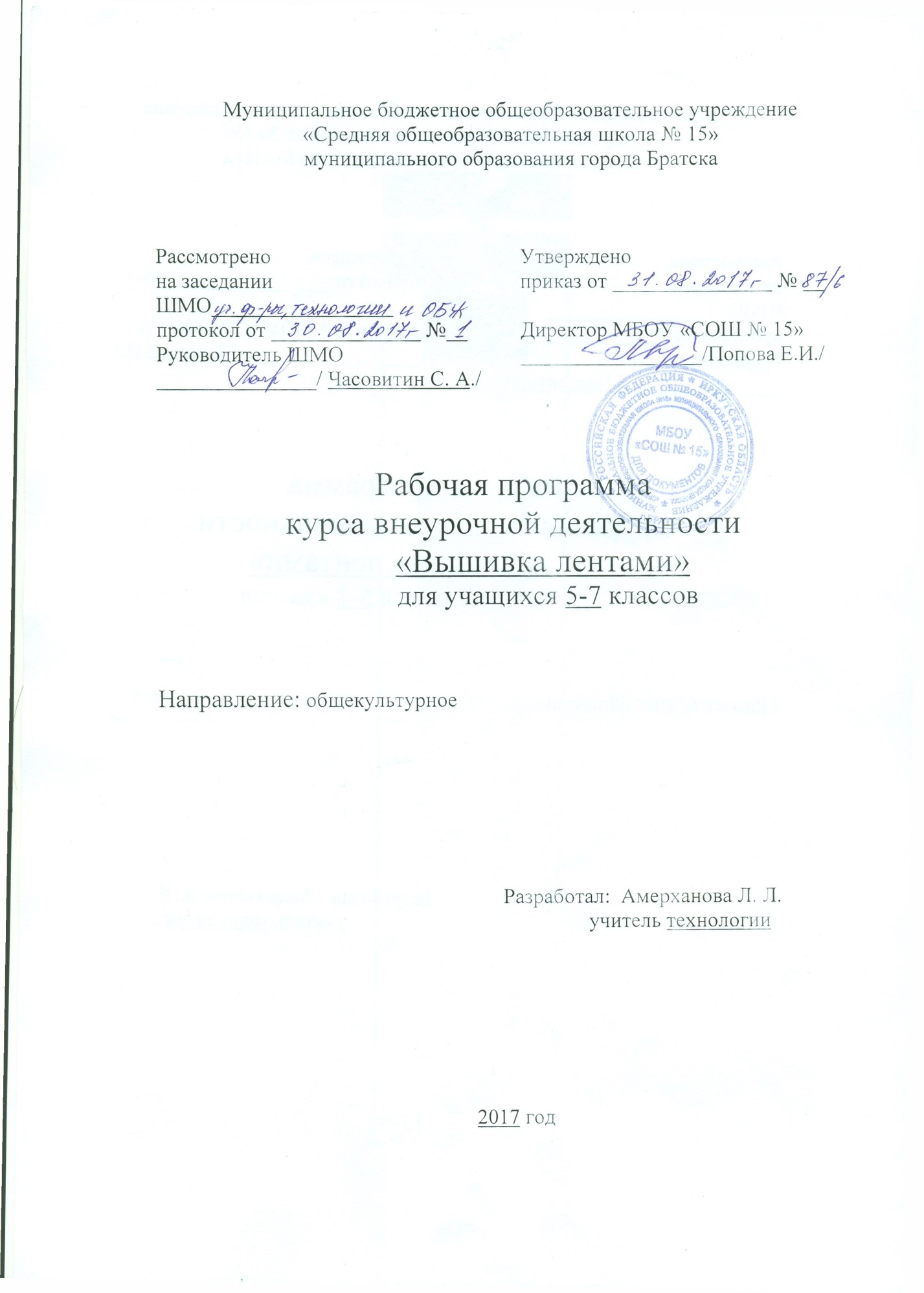 Метапредметные результаты:• определение способов решения учебной или трудовой задачи на основе заданных алгоритмов;• проявление инновационного подхода к решению учебных и практических задач в процессе моделирования изделия или технологического процесса;• поиск новых решений возникшей технической или организационной проблемы;• самостоятельная организация и выполнение различных творческих работ по созданию технических изделий;• моделирование технологических процессов;• выявление потребностей, проектирование и создание объектов, имеющих потребительную стоимость;• выбор для решения познавательных и коммуникативных задач различных источников информации, включая энциклопедии, словари, интернет-ресурсы и другие базы данных;• использование дополнительной информации при проектировании и создании объектов, имеющих личностную или общественно значимую потребительную стоимость;• согласование и координация совместной познавательно-трудовой деятельности;• объективное оценивание вклада своей познавательно-трудовой деятельности в решение общих задач коллектива с точки зрения нравственных, эстетических ценностей;• обоснование путей и средств устранения ошибок в выполняемых технологических процессах;• соблюдение норм и правил культуры труда в соответствии с технологической культурой;соблюдение норм и правил безопасности познавательной деятельности. Личностные результаты формирование целостного мировоззрения, соответствующего современному уровню развития науки и общественной практики; проявление познавательной активности в области предметной технологической деятельности;формирование ответственного отношения к учению, готовности и способности обучающихся к саморазвитию и самообразованию на основе мотивации к обучению и познанию; овладение элементами организации умственного и физического труда;самооценка умственных и физических способностей при трудовой деятельности в различных сферах с позиций будущей социализации и стратификации;развитие трудолюбия и ответственности за результаты своей деятельности; выражение желания учиться для удовлетворения перспективных потребностей;осознанный выбор и построение дальнейшей индивидуальной траектории образования на базе осознанного ориентирования в мире профессий и профессиональных предпочтений с учётом устойчивых познавательных интересов, а также на основе формирования уважительного отношения к труду;становление самоопределения в выбранной сфере будущей профессиональной деятельности, планирование образовательной и профессиональной карьеры, осознание необходимости общественно полезного труда как условия безопасной и эффективной социализации;формирование коммуникативной компетентности в общении и сотрудничестве со сверстниками; умение общаться при коллективном выполнении работ или проектов с учётом общности интересов и возможностей членов трудового коллектива;проявление технико-технологического и экономического мышления при организации своей деятельности;самооценка готовности к предпринимательской деятельности в сфере технологий, к рациональному ведению домашнего хозяйства;формирование основ экологической культуры, соответствующей современному уровню экологического мышления; бережное отношение к природным и хозяйственным ресурсам;развитие эстетического сознания через освоение художественного наследия народов России и мира, творческой деятельности эстетического характера; формирование индивидуально-личностных позиций учащихся.  Содержание курса: 1.     Вводное занятие. 1 час.Цели и задачи программы. Общие сведения о вышивке. Правила безопасности труда, санитарии и гигиены. Из истории. Лента и вышивка. Общие сведения о материалах, инструментах и приспособлениях, необходимых для вышивки шелковой лентой. 2.  Основы композиции. Цветоведение. 1 час.Понятия “эскиз”, “рисунок”, “композиция”, “орнамент”. Законы построения композиции. Цветовой круг. Тёплые и холодные цвета. Контраст. Цветовая сочетаемость. Форма и пропорции. Профессия “художник-модельер”, “вышивальщица”. 3. Технология вышивки шелковой лентой. 10 часов.Как вставить и закрепить ленту в игле, завязать узелок на конце ленты, закончить работу. Технология выполнения стежков “за иглу”, кружевной, “ленивая Дейзи”, “каскад”, “цепочка”, колониальный узел, “коралл”, ползучий,  французский узел, стежок-листик, стебельчатый, ленточный, бегущий, кручёный прямой. Технология выполнения полураспустившейся розы, розы-паутинки, розы на стебле, ромашки, хризантемы. Работа с информацией, образцами, инструкционными картами. 4. Вышивка и оформление панно по собственному эскизу. 11 часов.Выбор рисунка, формы, ткани для панно. Вышивка панно, влажно-тепловая обработка, оформление панно. Работа с информацией, образцами.  5. Украшение одежды вышивкой лентами. 6часов.Выбор ткани, формы, рисунка для изделия. Вышивка выбранного изделия. Работа на швейной машинке. Раскрой и пошив изделия. Работа с информацией, образцами.  6. Организация выставки в кабинете технологии. 1 час.Подведение итогов. Оформление выставки в кабинете технологии.   7. Проведение выставки в кабинете технологии. 1 час. Общественное значение результатов декоративно-прикладной деятельности учащихся.                Календарно - тематическое  планирование 5-7класс№ урокаТЕМЫКол-во часовДата проведения 5б Дата проведения  6аДата проведения 6бДата проведения 7аДата проведения 7бПримечание1Охрана труда. Правила поведения в кабинете технологии      Общие сведения о вышивке. Из истории. Лента и вышивка Инструменты и приспособления.106.0905.0907.0908.0904.092Понятия: эскиз, рисунок, композиция, орнамент.113.0912.0914.0915.0911.093Законы построения композиции120.0919.0921.0922.0918.094Цветовой круг. Тёплые и холодные цвета. Контраст.127.0926.0928.0929.0925.095Цветовая сочетаемость. Форма и пропорции.104.1003.1005.1006.1002.106Технология выполнения стежков «за иглу» и «кружевной».1 11.1010.1012.1013.1009.107Технология выполнения стежков «ленивая Дейзи», «каскад» и «цепочка».118.1017.1019.1020.1016.108Технология выполнения стежков: «колониальный узел», «коралл», «ползучий».125.10241026.1027.1023.109Технология выполнения стежков « французский узел», « стежок-листик».108.1114.1109.1110.1113.1110Технология выполнения полураспустившейся розы.115.1121.1116.1117.1120.1111Технология выполнения розы-паутинки   122.1128.1123.1124.1127.1112Технология выполнения розы на стебле. 129.1105.1230.1101.1204.1213Технология выполнения ромашки1 06.1212.1207.1208.1211.1214Технология выполнения хризантемы113.1219.1214.1215.1218.1215Работа с образцами и инструкционными картами 120.1226.1221.1222.1225.1216Выбор рисунка, формы, ткани для панно.127.1216.0128.1229.1215.0117Вышивка панно                   117.0123.0118.0119.0122.0118Выбор рисунка, формы, ткани для вышивки.124.0130.0125.0126.0129.0119Вышивка панно.131.0106.0201.0202.0205.0220Вышивка панно.107.0213.0208.0209.0212.0221Вышивка панно.114.0220.0215.0216.0219.0222Вышивка панно.121.0227.0222.0223.0226.0223Вышивка панно.128.0206.0301.0302.0305.0324Вышивка панно.107.0313.0315.0309.0312.0325Влажно-тепловая обработка панно.14.0327.0329.0316.03.26.0326Оформление панно.128.0303.0405.0430.0302.0427Выбор ткани, формы рисунка для изделия.104.0410.0412.0406.0409.0428Вышивка изделия.111.0417.0419.0413.0416.0429Вышивка изделия.118.0424.0426.0420.0423.0430Вышивка изделия.125.0408.0503.0527.0430.0431Пошив изделия.102.0515.0510.0504.0507.0532Пошив изделия.116.0522.0517.0511.0514.0533Организация выставки в кабинете технологии.123.0524.0518.0521.0534Проведение выставки в кабинете технологии.125.05Итого34